Α Π Ο Φ Α Σ ΗΘΕΜΑ: «Χορήγηση ειδικής άδειας διευκόλυνσης υπαλλήλων με οικογενειακές υποχρεώσεις »    Ο ΔΙΕΥΘΥΝΤΗΣ /Η ΔΙΕΥΘΥΝΤΡΙΑ/ ΠΡΟΪΣΤΑΜΕΝΟΣ/ΠΡΟΪΣΤΑΜΕΝΗ ΤΟΥ ……….         Έχοντας υπόψη:Το άρθρο 53 παρ. 6 του Ν. 3528/2007 (ΦΕΚ 26/9-2-07 τ. Α΄) «Κύρωση του κώδικα κατάστασης Δημοσίων  Πολιτικών Διοικητικών Υπαλλήλων και Υπαλλήλων Ν.Π.Δ.Δ.» Το Π.Δ. 410/1988 άρθρο 23 όπως τροποποιήθηκε με τη παρ. 7β, αρθρο 47 του Ν. 4674/2020Τη ΔΙΔΑΔ/Φ.69/117/οικ.11102/28-05-2020 (ΑΔΑ:6ΣΦ146ΜΤΛ6-48Π) εγκύκλιο του ΥΠΕΣΤην ΔΙΔΑΔ/Φ.53/1222/20561/09-08-2007 εγκύκλιο του Υπουργείου Εσωτερικών.Τη Φ.353.1/324/105657/Δ1/8-10-2002 απόφαση του ΥΠΕΠΘ (ΦΕΚ 1340/16-10-02) όπως τροποποιήθηκε με την  Φ.353.1/26/153324/Δ1/25-09-2014 (ΦΕΚ 2648/7-10-14) απόφαση του ΥΠΑΙΘ και με τη με αριθ. Πρωτ. 170405/ΓΓ1/28-12-2021 (ΑΔΑ: 6ΛΠΦ46ΜΤΛΗ-Τ5Ν) (Φ.Ε.Κ.6273/τ.Β΄/28-12-2021) Κ.Υ.Α., με θέμα «Καθορισμός των ειδικότερων καθηκόντων και αρμοδιοτήτων των Διευθυντών Εκπαίδευσης».Την με  ημερομηνία 19/12/2013 αίτηση της ………………………Τη συνημμένη Υπεύθυνη Δήλωση Α π ο φ α σ ί ζ ο υ μ εΧορηγούμε στην κ. ……………………, αναπληρώτρια κλάδου …...,  δύο (02) ωρών ειδική άδεια διευκόλυνσης, με πλήρεις αποδοχές, στις 23/11/2023 για να παρακολουθήσει τη σχολική επίδοση του παιδιού της.Μετά τη λήξη της άδειας, η παραπάνω εκπ/κός, να προσκομίσει σχετική βεβαίωση.ΚΟΙΝΟΠΟΙΗΣΗΕνδιαφερόμενο/η Δ/νση Π.Ε. Λασιθίου/ Π.Μ. Εκπ/κού	Σχολεία ΔιάθεσηςΕΛΛΗΝΙΚΗ ΔΗΜΟΚΡΑΤΙΑ            Άγιος Νικόλαος , …………ΥΠΟΥΡΓΕΙΟ ΠΑΙΔΕΙΑΣ, ΘΡΗΣΚΕΥΜΑΤΩΝ ΚΑΙ ΑΘΛΗΤΙΣΜΟΥ     Αρ. Πρωτ. : …………..ΠΕΡ. Δ/ΝΣΗ Π/ΘΜΙΑΣ & Δ/ΘΜΙΑΣ ΕΚΠ/ΣΗΣ  ΚΡΗΤΗΣ                  Δ/ΝΣΗ Π/ΘΜΙΑΣ ΕΚΠ/ΣΗΣ ΛΑΣΙΘΙΟΥ--------ΣΧΟΛΕΙΟΤαχ. Δ/νση: Τ.Κ.-Πόλη : Ηλ. Ταχυδρομείο: Πληροφορίες: Τηλ: 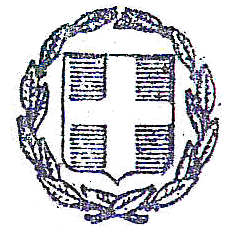 